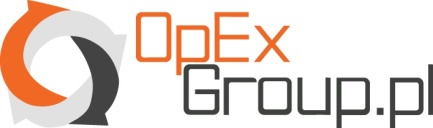 Formularz zgłoszeniowy uczestnictwa 
w szkoleniuSZKOLENIENazwa szkolenia: 
Termin:
DANE UCZESTNIKÓWDANE UCZESTNIKÓWDANE UCZESTNIKÓWDANE UCZESTNIKÓWImię i nazwisko:Stanowisko:Telefon:Adres e-mail:DANE DO FAKTURYNazwa Firmy:
NIP:
Ulica:
Numer:
Kod pocztowy:
Miasto: 
Kraj: 
DANE DO KORESPONDENCJI                                                                                                                               Takie jak do fakturyNazwa Firmy:Ulica:Numer:Kod pocztowy:
Miasto:
 Kraj:
 OSOBA KONTAKTOWA: Imię i nazwisko:Stanowisko:Telefon:Adres e-mail:UWAGI: 